6th Chapter 4 Study Guide 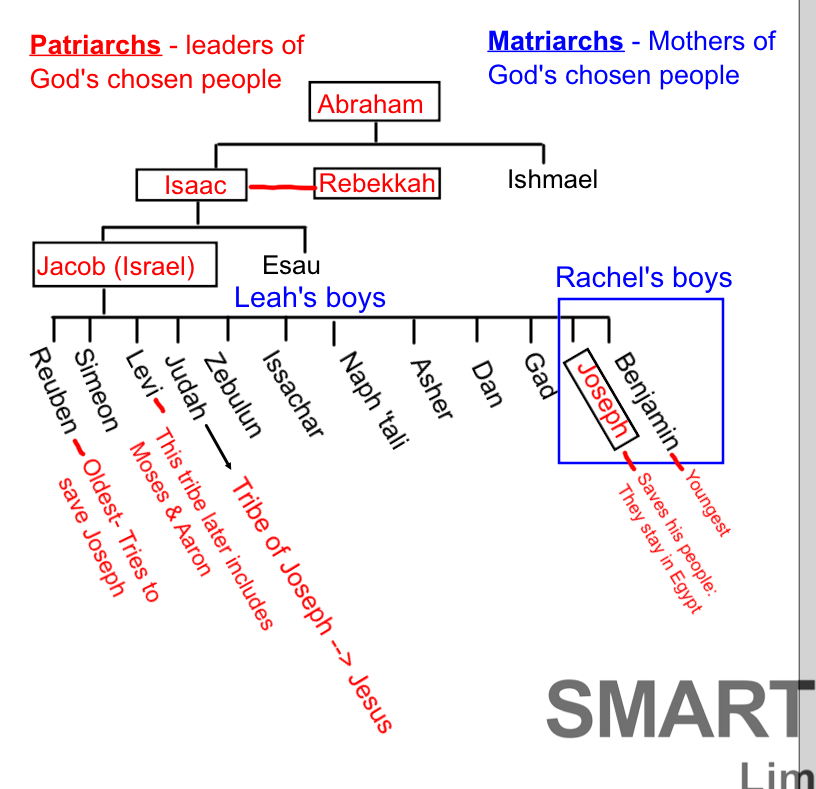 Key Terms Israel: Those who struggle with God Patriarch: Father and leader of God’s people.  Abraham, Isaac, and Jacob were the original Patriarchs. Which of the following was NOT a Patriarch?Covenant: An agreement made between God and His people. Salvation History: All of the events by which God prepared the world for the redemption worked by Christ. Land and descendants:  two main things that God would provide for Abram.VIPs.  Abraham: God promised him land and descendants; he promised God to be obedient and to circumcise all males as a sign of their covenant.Sarah: Abraham’s wife; mother of IsaacReuben: the oldest son of Jacob.Joseph: God saved His people from famine through this patriarch.Judah: his tribe becomes the royal tribe of King David, and later, Jesus Christ the King.Rebekah: Isaac’s wife - she helped Jacob deceive his father.Isaac: Abraham almost sacrificed him; but God stopped him.Benjamin the youngest son of Jacob.Levi: his tribe would later include Moses and his brother Aaron, whose descendants became the priests of the Old Testament. Rachel: Jacob’s first choice for a wifeLeah: Jacob’s first wifeJacob: his name was later changed to IsraelShort AnswersRemember three ways the near-sacrifice of Isaac prefigures the sacrifice of Jesus on the Cross.  Refer to your worksheet about the Binding of Isaac. Explain three ways the Patriarch Joseph prefigures the life of Jesus Christ.  (six points)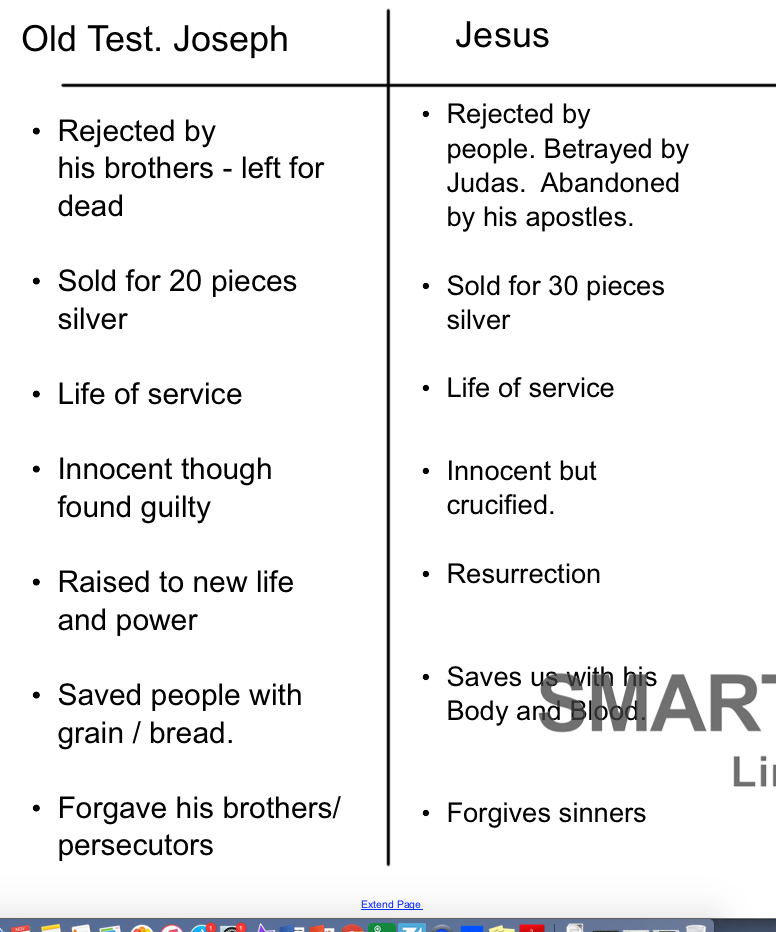 